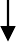 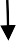 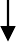 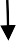 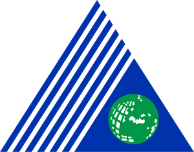 Yeditepe University Faculty of Health Sciences Nursing department Student and Alumni Monitoring CommitteeStudent Satisfaction EvaluationFlow ChartDocument number:Yeditepe University Faculty of Health Sciences Nursing department Student and Alumni Monitoring CommitteeStudent Satisfaction EvaluationFlow ChartFirst release date:Yeditepe University Faculty of Health Sciences Nursing department Student and Alumni Monitoring CommitteeStudent Satisfaction EvaluationFlow ChartRevision Date:Yeditepe University Faculty of Health Sciences Nursing department Student and Alumni Monitoring CommitteeStudent Satisfaction EvaluationFlow ChartRevision No:Yeditepe University Faculty of Health Sciences Nursing department Student and Alumni Monitoring CommitteeStudent Satisfaction EvaluationFlow ChartPage No:Work Flow stepsRelating to documents1 time per year student evaluations with a satisfaction survey. to be doneTable of evaluation data of student satisfaction creationStudent satisfaction of your data analysis to be made and improving and development required your directions detectionImproving and development required directions related Submission to the Improvement and Development CommissionSubmitting the student satisfaction evaluation feedback report to the Accreditation Board                Improvement from the Accreditation Board and to develop oriented to be done planned to activities oriented back your notifications receivingStudent satisfaction Google formStudent satisfaction evaluation back notification report